22.04.2020- środa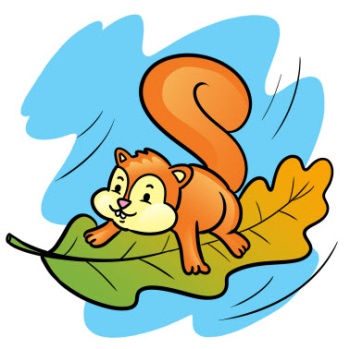 Krówka, piesek i baranek,
tygrys i hipopotamek,
małpki, liski oraz bobry,
Ja Wam mówię dziś DZIEŃ DOBRY!Dzisiejszy temat: Wiejskie produkty.Dzisiejszy dzień rozpoczynamy  od ćwiczeń porannych i gimnastycznych:„Wąchamy kwiaty”- dziecko leży na podłodze w dowolnej pozycji               i wdycha powietrze wolno i spokojnie nosem, a wydycha ustami.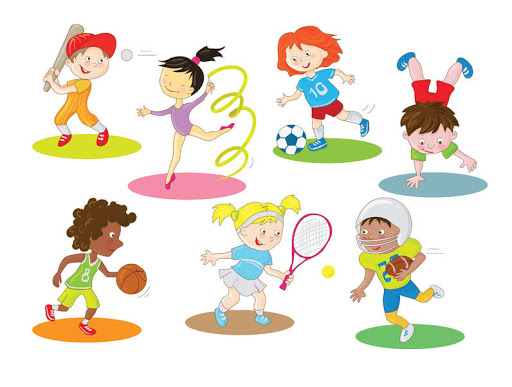 „Taczki”-  dziecko w parze z osobą dorosłą staje w jednym końcu pokoju, dziecko klęka, podpiera się na rękach i wyciąga do tyłu wyprostowane, rozstawione nogi. Osoba dorosła staje między nogami, łapie za kolana              i unosi nogi dziecka.  Para musi przejść na drugi koniec pokoju.„Maszyny rolnicze”- dziecko stoi w dowolnym miejscu pokoju. Na sygnał rodzica np. traktor, kombajn, dziecko naśladuje maszyny rolnicze głosem i ruchem. Zachęcam do umycia rąk przez dziecko według instrukcji: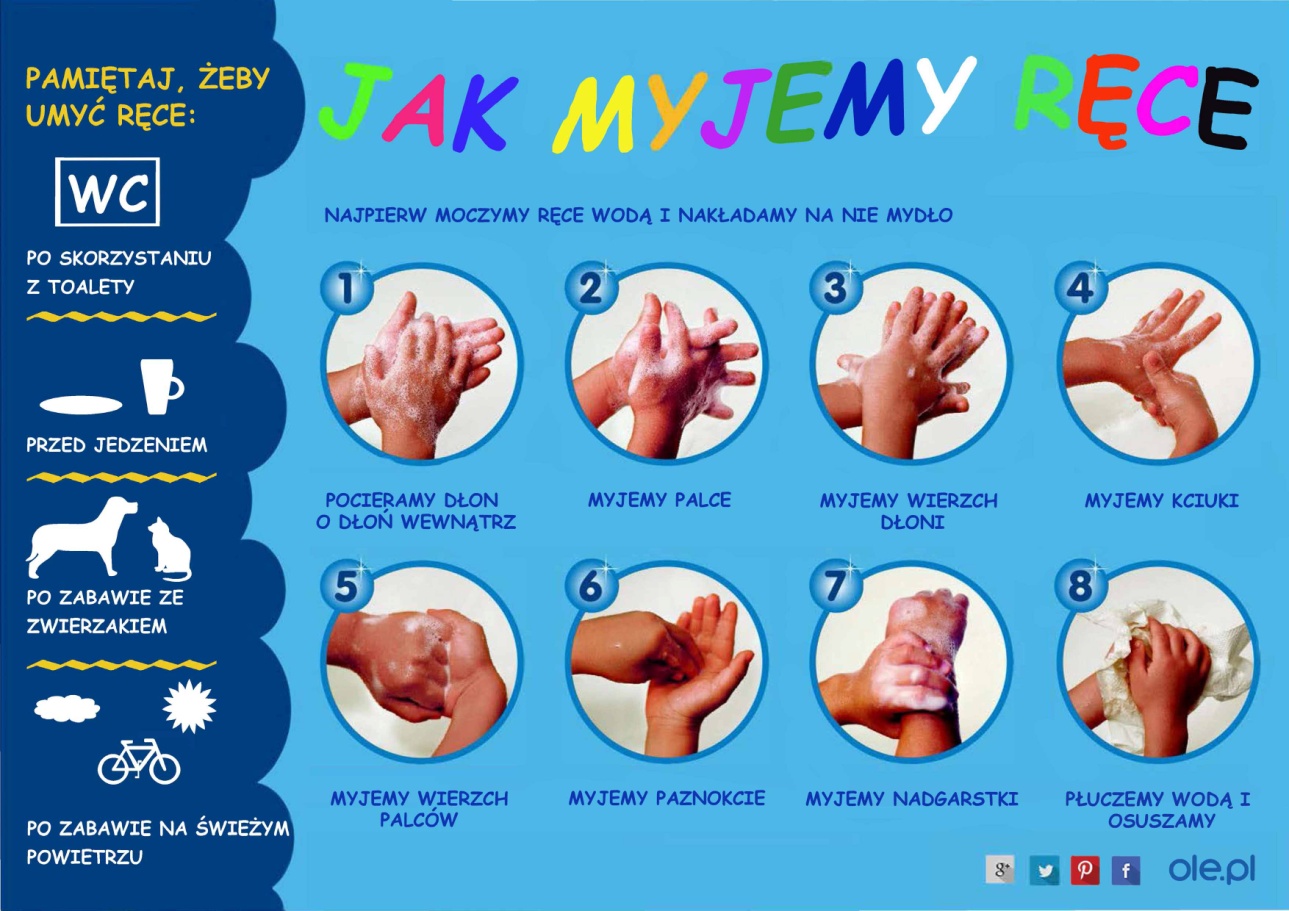 „Co dają nam zwierzęta”- przedstawienie obrazków przedstawiających produkty zwierząt wsi.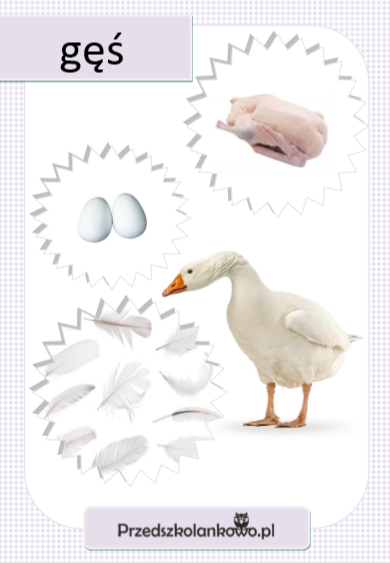 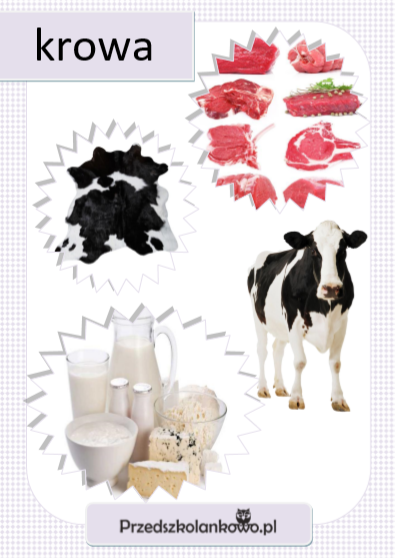 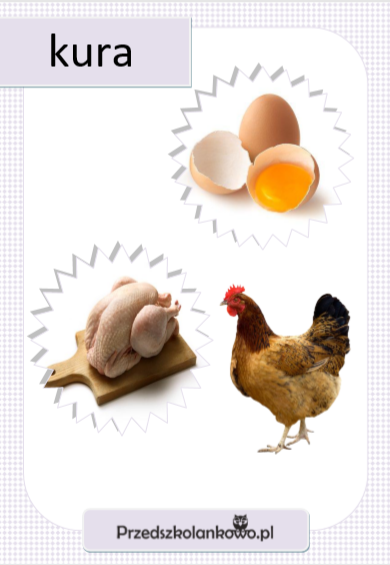 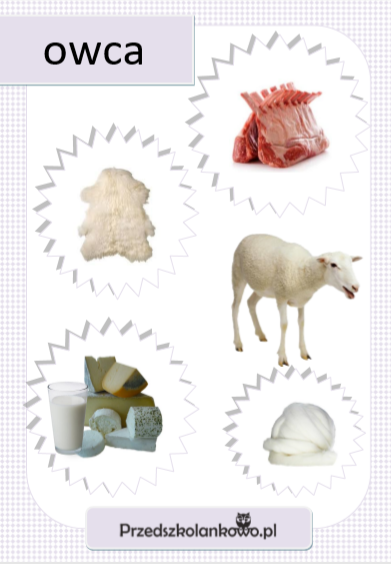 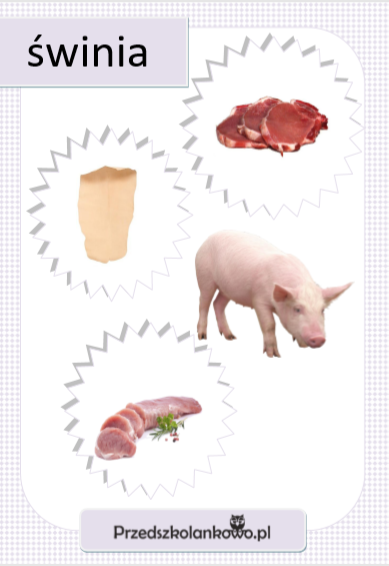 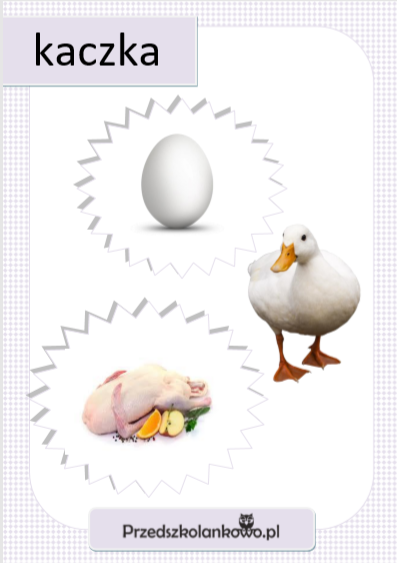 „Co można z nich zrobić?”- dziecko podaje propozycje do czego można wykorzystać podane produkty: jajkamlekomiód                                          Dziecko podaje propozycje!wełnapióroNastępnie rodzic pisze dziecku na kartce podane poniżej wyrazy,                  a dziecko odszukuje je w alfabecie i układa je z liter.mleko	jajka	wełna	ser		ciasto	jogurtPrezentujemy dziecku obrazki i odczytujemy co możemy zrobić                     z podanych produktów: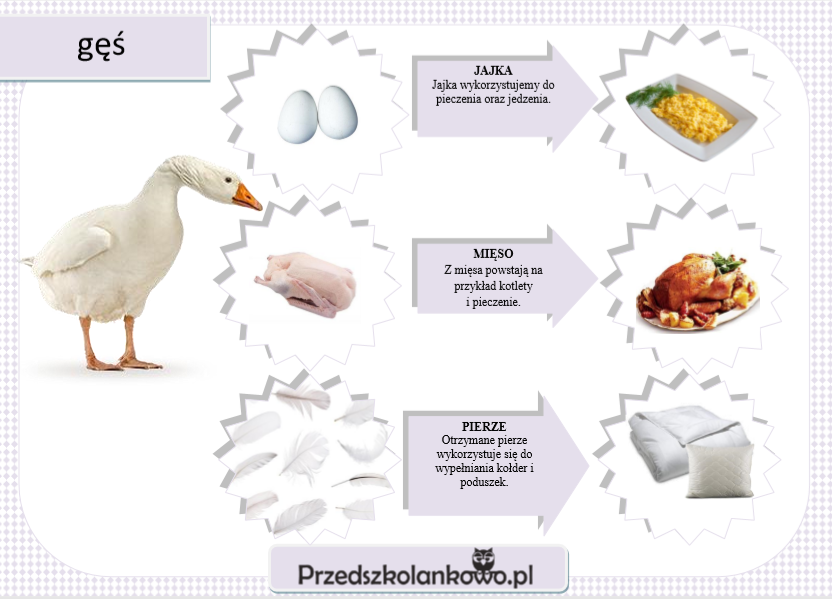 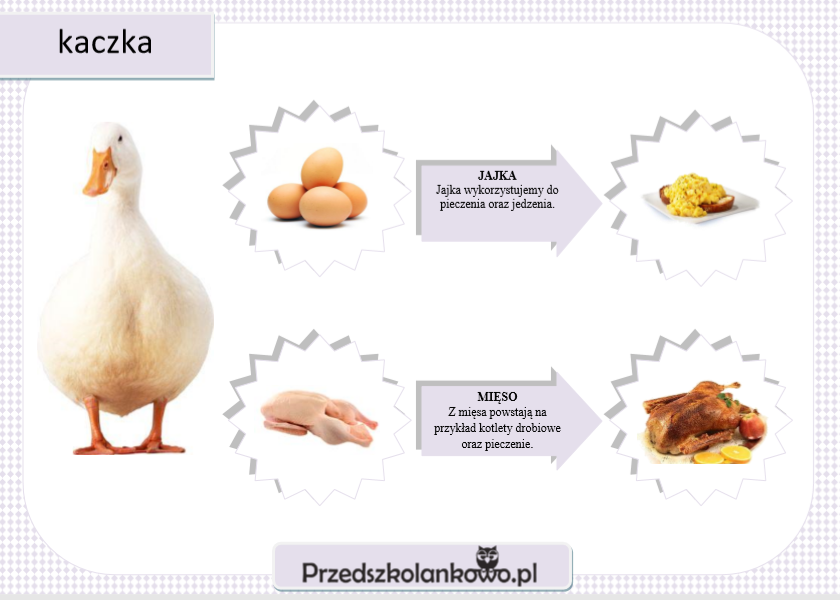 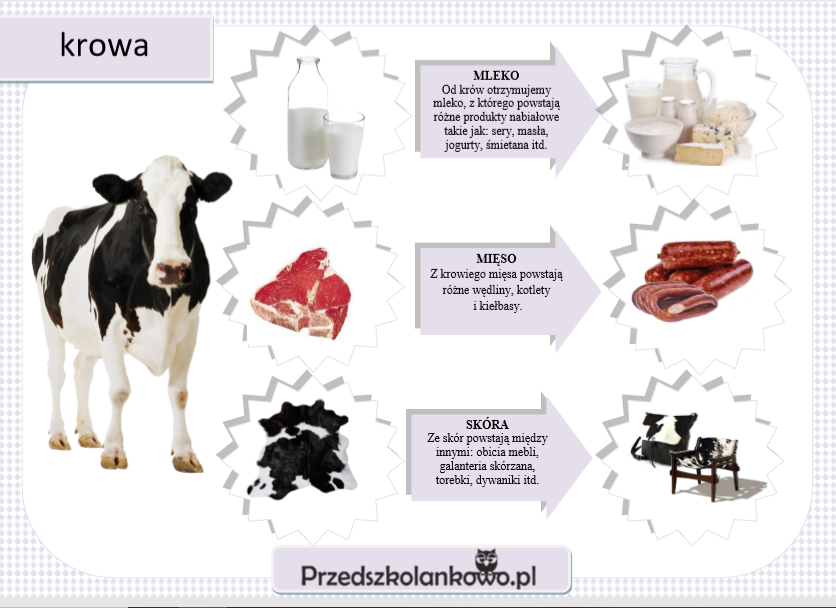 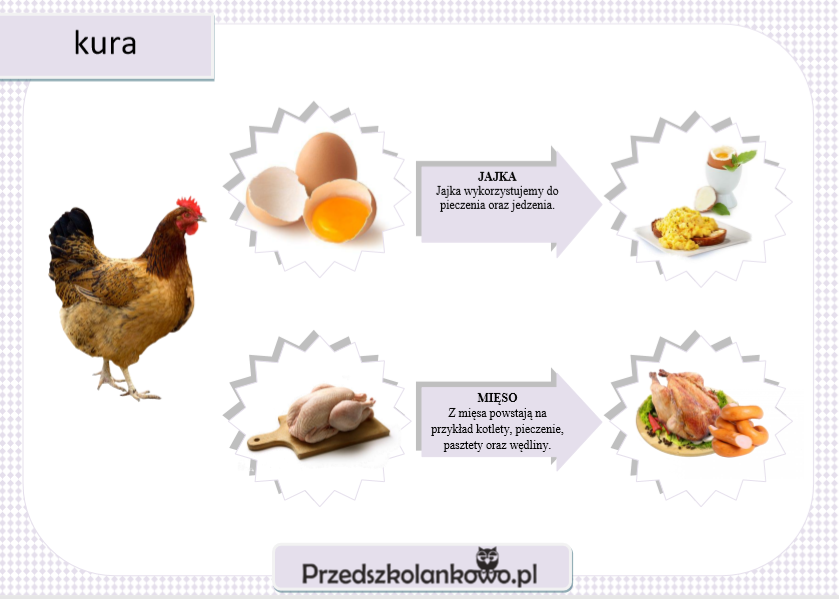 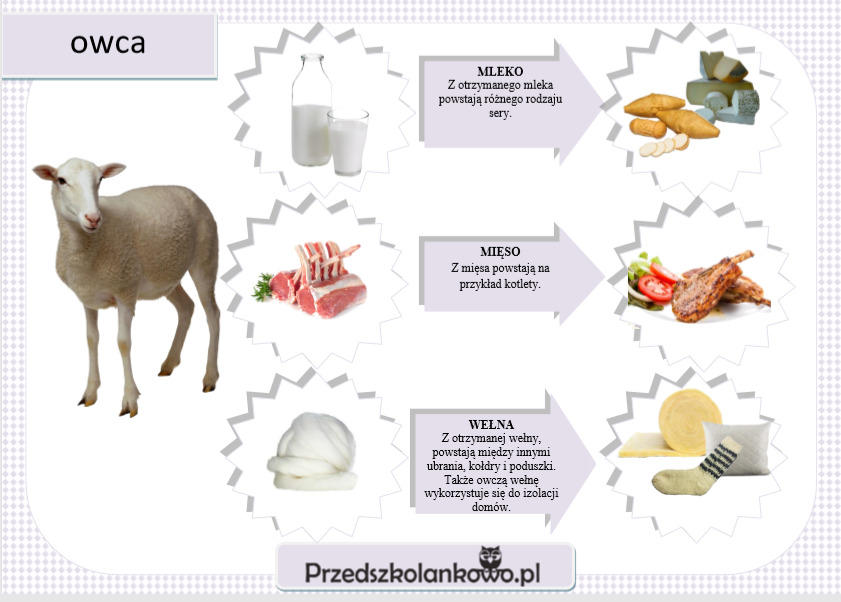 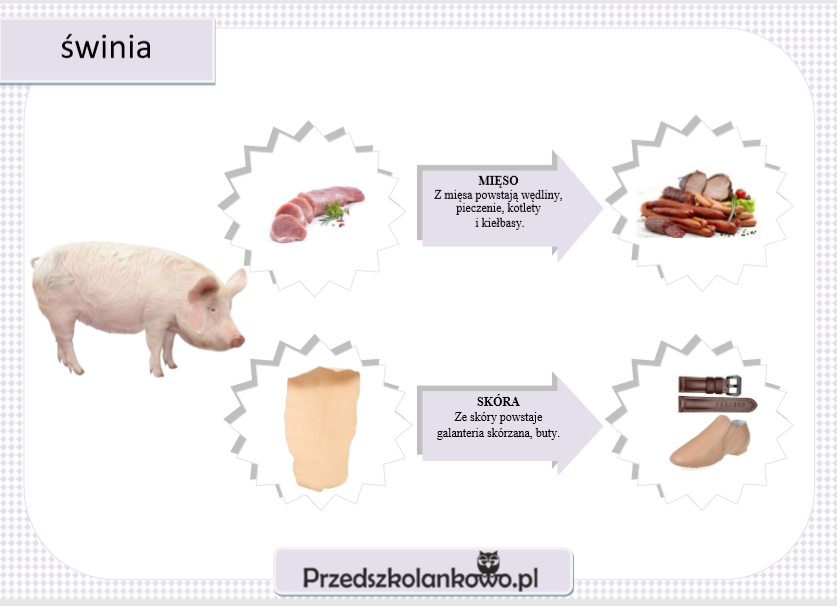 „Najłatwiejsze ciasto w świecie”- zachęcam do wysłuchania piosenki         i pokazywania ruchów pieczenia ciasta.odsyłam do linku:https://www.youtube.com/watch?v=qJ1-17Th59k„Konie i wózki”- zabawa ruchowa. Ustawiamy się z dzieckiem jedno za drugim. Pierwsza osoba z pary podaje ręce drugiej osobie z tyłu. Para chodzi lub biegnie w różnym tempie( raz wolno, raz szybciej).Po przeprowadzeniu zabawy rodzic zadaje pytania:- O jakim zwierzęciu jest mowa?- Jakie kolory mogą mieć konie?- Jakie odgłosy wydają konie?- co jedzą konie?- Jak nazywa się mały konik?Zachęcam do wykonania karty pracy 3 str. 46 ( po jednej i drugiej stronie)„Rozwijam się jak kwiat”- zabawa ruchowa.Dziecko leży na plecach. Kolana ma przyciągnięte do brzucha, ramiona skrzyżowane na klatce piersiowej, po czym rozwija się jak kwiat, bardzo wolno- powoli wyprostowuje nogi, ramiona i kładzie je na podłodze.Dodatkowe karty pracy poniżej:Narysuj tyle kropek ile wskazuje cyfra.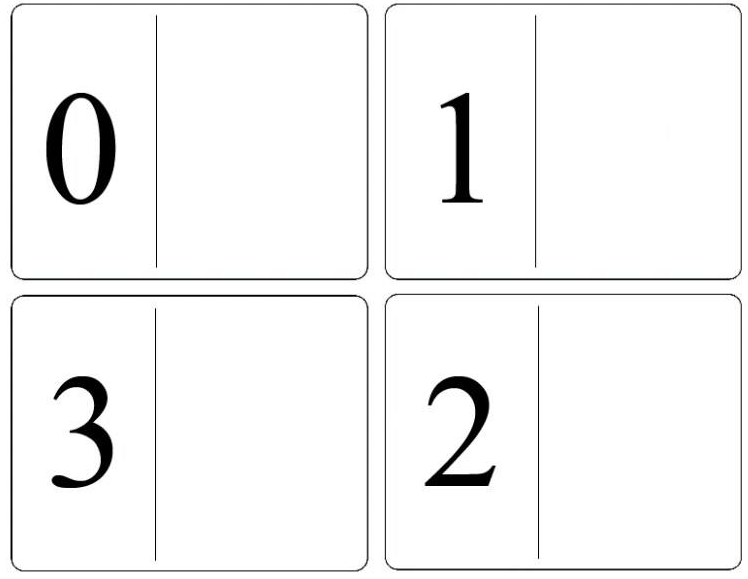 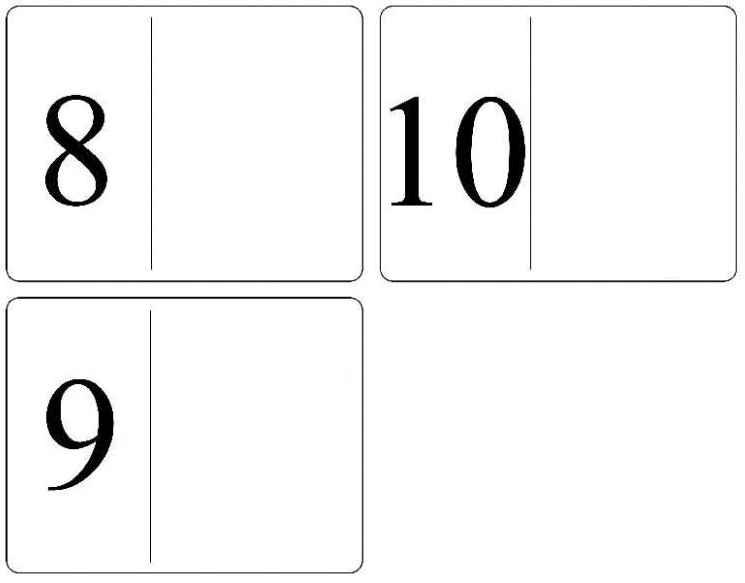 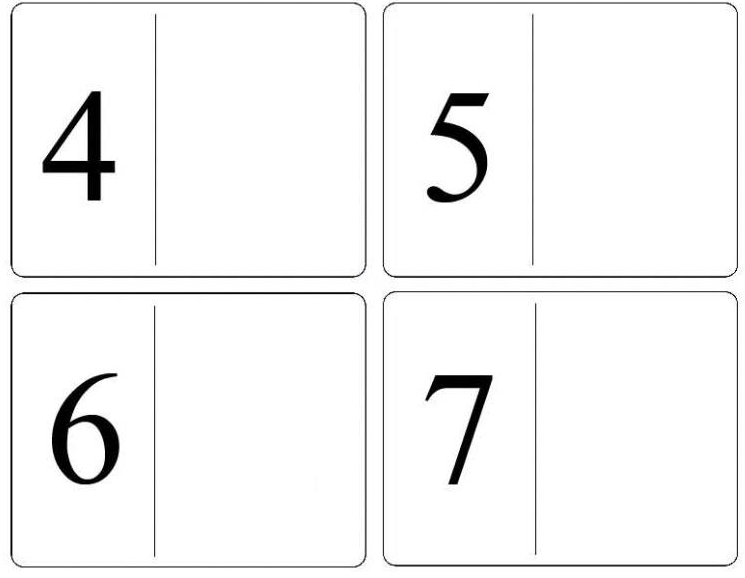 Wyklej plasteliną literkę Ł.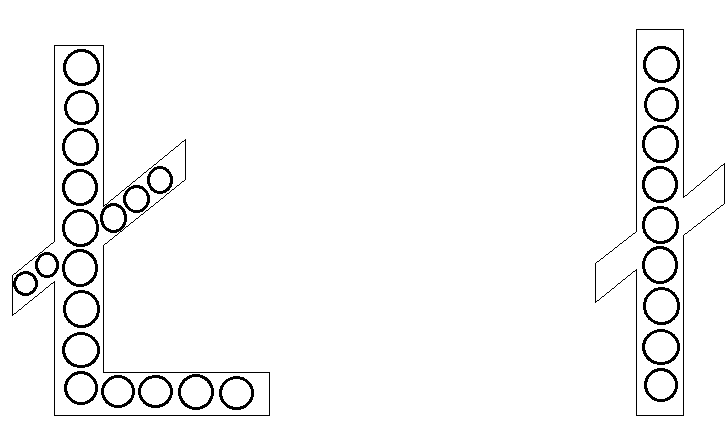 